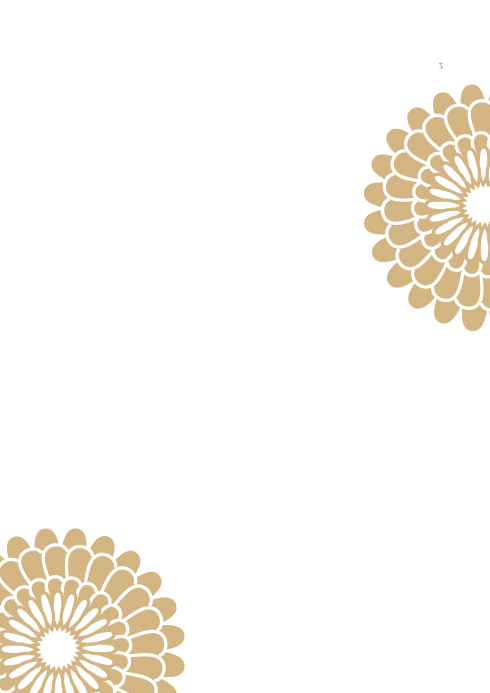 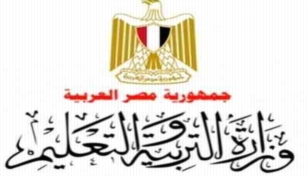 محتويات الملفالبيانات الشخصية للمعلمة ..الدورات التي حصلت عليها المعلمة ..انجازات المعلمة ..الرؤية و الرسالة للمعلمة ..     *رؤيتي ..  *رسالتي ..المعايير الرئيسية للأداء الوظيفي للمعلمة ..1/ الأداء الوظيفي..2/ الصفات الشخصية..3/ العلاقات ..  *المعيار الرئيسي الأول ..        1/ الأداء الوظيفي ..1-1 الالتزام باستخدام اللغة العربية الفصحى1-2 الحرص على تنظيم النشاط المدرسي و تنفيذه1-3 الاهتمام بالنمو المعرفي 1-4 المحافظة على أوقات الدوام 1-5 الإلمام بالأسس التربوية في إعداد الدروس1-6 التمكن من المادة العلمية و القدرة على تحقيق أهدافها1-7 الاهتمام بالتقويم المستمر و مراعاة الفروق الفردية1-8 توزيع المنهج و ملاءمة ما نفذ منه للزمن1-9 استخدام السبورة و الكتب المدرسية و الوسائل التعلمية الأخرى1-10 المهارة في عرض الدرس و إدارة الفصل1-11 مستوى تحصيل الطالبات العلمي1-12 التطبيقات و الواجبات المدرسية و العناية بتصحيحها*مرفق استمارة لإعداد الدروس تحوي جميع البنود*المعيار الرئيسي الثاني ..        2/ الصفات الشخصية ..2-1 السلوك العام2-2 تقدير المسؤولية2-3 تقبل التوجيهات2-4 حسن التصرف*المعيار الرئيسي الثالث ..        2/ العلاقات ..3-1 العلاقة مع الرؤساء3-2 العلاقة مع الزميلات3-3 العلاقة مع الطالبات و وليات الأمرالتقرير التأملي *..* خاص بالمعلمة (تغذية راجعه لها)تم التحميل من منتدى احباب الأردن التعليميكل ما يخص المعلم الأردنيخطط دروس تحضير مراجع شروحاتhttps://www.jo1jo.com/forumاهلا بكمالمقدمةالبيانات الشخصيةالبيانات الشخصيةالمقدمةالدوراتالدوراتالمقدمةالانجازاتالانجازاتالمقدمةالرؤية و الرسالةالرؤية و الرسالةالمعيار الرئيسيةالأداء الوظيفي1-1 الالتزام باستخدام اللغة العربية الفصحىالمعيار الرئيسيةالأداء الوظيفي1-2 الحرص على تنظيم النشاط المدرسي و تنفيذهالمعيار الرئيسيةالأداء الوظيفي1-3 الاهتمام بالنمو المعرفي المعيار الرئيسيةالأداء الوظيفي1-4 المحافظة على أوقات الدوام المعيار الرئيسيةالأداء الوظيفي1-5 الإلمام بالأسس التربوية في إعداد الدروسالمعيار الرئيسيةالأداء الوظيفي1-6 التمكن من المادة العلمية و القدرة على تحقيق أهدافهاالمعيار الرئيسيةالأداء الوظيفي1-7 الاهتمام بالتقويم المستمر و مراعاة الفروق الفرديةالمعيار الرئيسيةالأداء الوظيفي1-8 توزيع المنهج و ملاءمة ما نفذ منه للزمنالمعيار الرئيسيةالأداء الوظيفي1-9 استخدام السبورة و الكتب المدرسية و الوسائل التعليمية الأخرىالمعيار الرئيسيةالأداء الوظيفي1-10 المهارة في عرض الدرس و إدارة الفصلالمعيار الرئيسيةالأداء الوظيفي1-11 مستوى تحصيل الطالبات العلميالمعيار الرئيسيةالأداء الوظيفي1-12 التطبيقات و الواجبات المدرسية و العناية بتصحيحهاالمعيار الرئيسيةالصفات الشخصية2-1 السلوك العامالمعيار الرئيسيةالصفات الشخصية2-2 تقدير المسؤوليةالمعيار الرئيسيةالصفات الشخصية2-3 تقبل التوجيهاتالمعيار الرئيسيةالصفات الشخصية2-4 حسن التصرفالمعيار الرئيسيةالعلاقات3-1 العلاقة مع الرؤساءالمعيار الرئيسيةالعلاقات3-2 العلاقة مع الزميلاتالمعيار الرئيسيةالعلاقات3-3 العلاقة مع الطالبات و وليات الأمرالأداء الوظيفيالأداء الوظيفيالتقرير التأمليالتقرير التأمليالاسم رباعيالمؤهلمصدره و تاريخهالتخصصالمستوىتاريخ التعيينرقم الوظيفةمواد التدريسالصفوفعدد الحصصالنشاطرقم الجوالالبريد الالكترونيتوتيرالفيس بوكالاستقراماسم الدورةاسم المدربتاريخهامدتهامكانهاممنجزات المعلمة التاريخملاحظات الأداء الوظيفيالأداء الوظيفيالأداء الوظيفي1-1 الالتزام بالغة العربية الفصحى ..1-1 الالتزام بالغة العربية الفصحى ..1-1 الالتزام بالغة العربية الفصحى ..مالمؤشراتالشواهد1-1-1كتابة عناصر الدرس على السبورة*صورة من السبورة1-1-1كتابة عناصر الدرس على السبورة*صورة من تقرير زيارة مديرة المدرسة و المشرفة .1-1-1كتابة عناصر الدرس على السبورة1-1-2صياغة أسئلة الاختبارات.*صورة من أسئلة الاختبارات1-1-2صياغة أسئلة الاختبارات.1-1-2صياغة أسئلة الاختبارات.1-1-3سجل إعداد الدروس.*صورة من سجل إعداد الدروس1-1-3سجل إعداد الدروس.1-1-3سجل إعداد الدروس.1-1-4تقارير و أنشطة الدروس.*صورة من التقارير و الأنشطة التي قامت بإعدادها1-1-4تقارير و أنشطة الدروس.1-1-4تقارير و أنشطة الدروس.1-1-5كتابة التوجيهات   للطالبات .*صورة من توجيهاتها لطالباتها1-1-5كتابة التوجيهات   للطالبات .1-1-5كتابة التوجيهات   للطالبات .الأداء الوظيفيالأداء الوظيفيالأداء الوظيفي1-2 الحرص على تنظيم النشاط المدرسي و تنفيذه..1-2 الحرص على تنظيم النشاط المدرسي و تنفيذه..1-2 الحرص على تنظيم النشاط المدرسي و تنفيذه..مالمؤشراتالشواهد1-2-1تطلع على كل جديد فيما يخص النشاط الموكل إليها.*صورة من التعاميم الموجهة إليها و التوقيع عليها ..1-2-1تطلع على كل جديد فيما يخص النشاط الموكل إليها.1-2-1تطلع على كل جديد فيما يخص النشاط الموكل إليها.1-2-2تطبق عمليا أهداف النشاط حسب مادة تخصصها.*صورة من المسابقات وأورق العمل التي قامت الطالبات بتنفيذها1-2-2تطبق عمليا أهداف النشاط حسب مادة تخصصها.1-2-2تطبق عمليا أهداف النشاط حسب مادة تخصصها.1-2-3تنفذ ما أسند إليها من خطة النشاط.*صورة من ملف الريادة أو النشاط1-2-3تنفذ ما أسند إليها من خطة النشاط.*استمارة متابعة من مديرة المدرسة1-2-3تنفذ ما أسند إليها من خطة النشاط.1-2-4تشارك بفعالية في أنشطة المدرسة و لجانها.*صورة من خطابات و  شهادات الشكر1-2-4تشارك بفعالية في أنشطة المدرسة و لجانها.*صور من المنجزات و المساهمات الفعالة في النشاط1-2-4تشارك بفعالية في أنشطة المدرسة و لجانها.الأداء الوظيفيالأداء الوظيفيالأداء الوظيفي1-3 الاهتمام بالنمو المعرفي ..1-3 الاهتمام بالنمو المعرفي ..1-3 الاهتمام بالنمو المعرفي ..مالمؤشراتالشواهد1-3-1تطلع  و تقرأ في النشرات  و الدوريات و التقارير      و الكتب  المتعلقة  بمادة تخصصها وتطوير مهارتها التخصصية.*صورة من النشرات و القراءات الموجهة التي تطلع عليها1-3-1تطلع  و تقرأ في النشرات  و الدوريات و التقارير      و الكتب  المتعلقة  بمادة تخصصها وتطوير مهارتها التخصصية.*قائمة بأسماء الكتب و الدوريات التي تطلع عليها1-3-1تطلع  و تقرأ في النشرات  و الدوريات و التقارير      و الكتب  المتعلقة  بمادة تخصصها وتطوير مهارتها التخصصية.1-3-2تحضر الدورات و اللقاءات و ورش العمل التي تنظمها جهة الاختصاص.*شهادات الحضور للدورات و مشاهد اللقاءات وورش العمل1-3-2تحضر الدورات و اللقاءات و ورش العمل التي تنظمها جهة الاختصاص.1-3-2تحضر الدورات و اللقاءات و ورش العمل التي تنظمها جهة الاختصاص.1-3-3تطبق نتائج الورش و الدورات.*صورة من تقرير زيارة المشرفة التربوية      ومديرة المدرسة1-3-3تطبق نتائج الورش و الدورات.*صورة من التطبيق مع الطالبات1-3-3تطبق نتائج الورش و الدورات.1-3-4تشارك في الحلقات التنشيطية والزيارات الصفية المتبادلة داخل المدرسة*صورة من استمارة المشاركة او الزيارة1-3-4تشارك في الحلقات التنشيطية والزيارات الصفية المتبادلة داخل المدرسة1-3-4تشارك في الحلقات التنشيطية والزيارات الصفية المتبادلة داخل المدرسةالأداء الوظيفيالأداء الوظيفيالأداء الوظيفي1-4 المحافظة على أوقات الدوام ..1-4 المحافظة على أوقات الدوام ..1-4 المحافظة على أوقات الدوام ..مالمؤشراتالشواهد1-4-1تتقيد بالحضور و الانصراف  حسب المقرر الرسمي.*صورة من متابعة المدرسة1-4-1تتقيد بالحضور و الانصراف  حسب المقرر الرسمي.1-4-1تتقيد بالحضور و الانصراف  حسب المقرر الرسمي.1-4-2تتواجد خلال ساعات اليوم المدرسي  في المدرسة.*استمارة متابعة من مديرة المدرسة 1-4-2تتواجد خلال ساعات اليوم المدرسي  في المدرسة.*شهادة تزكية .1-4-2تتواجد خلال ساعات اليوم المدرسي  في المدرسة.1-4-3تتقيد بزمن الحصة بداية ونهاية.*شهادة تزكية .1-4-3تتقيد بزمن الحصة بداية ونهاية.1-4-3تتقيد بزمن الحصة بداية ونهاية.1-4-4تتقيد بنظام الإجازات و الأذون الخاصة .*صورة من سجل الاجازات الخاصة بالمعلمة.1-4-4تتقيد بنظام الإجازات و الأذون الخاصة .1-4-4تتقيد بنظام الإجازات و الأذون الخاصة .الأداء الوظيفيالأداء الوظيفيالأداء الوظيفي1-5 الإلمام بالأسس التربوية في إعداد الدروس و تطبيقها ..1-5 الإلمام بالأسس التربوية في إعداد الدروس و تطبيقها ..1-5 الإلمام بالأسس التربوية في إعداد الدروس و تطبيقها ..مالمؤشراتالشواهد1-5-1تعد الدروس و فقا للأهداف بشكل منتظم.*نموذج من استمارة إعداد الدروس .1-5-2تحدد طريقة التدريس وأسلوب عرض المادة التعليمية*نموذج من استمارة إعداد الدروس .1-5-3تحدد الوسائل التعليمية المستخدمة في الدرس*نموذج من استمارة إعداد الدروس .1-5-4تدون الامثلة والتطبيقات للدرس*نموذج من استمارة إعداد الدروس .الأداء الوظيفيالأداء الوظيفيالأداء الوظيفي1-6 التمكن من المادة العلمية و القدرة على تحقيق أهدافها ..1-6 التمكن من المادة العلمية و القدرة على تحقيق أهدافها ..1-6 التمكن من المادة العلمية و القدرة على تحقيق أهدافها ..مالمؤشراتالشواهد1-6-1تقدم المعلومات لطالباتها خالية من الأخطاء.*صورة من تقرير زيارة مديرة المدرسة او المشرفة .1-6-1تقدم المعلومات لطالباتها خالية من الأخطاء.1-6-1تقدم المعلومات لطالباتها خالية من الأخطاء.1-6-2تراجع أعمال و مشاريع الطالبات وتصوبها بشكل صحيح ودقيق.*صورة من أعمال و مشاريع الطالبات بعد التصويب1-6-2تراجع أعمال و مشاريع الطالبات وتصوبها بشكل صحيح ودقيق.1-6-2تراجع أعمال و مشاريع الطالبات وتصوبها بشكل صحيح ودقيق.1-6-3تستخدم أساليب تقويم متنوعة وفقا للأهداف .*صورة من أدوات و أساليب التقويم المطبقة1-6-3تستخدم أساليب تقويم متنوعة وفقا للأهداف .1-6-3تستخدم أساليب تقويم متنوعة وفقا للأهداف .1-6-4  تسجل مراجعها و مصادرها في معلوماتها و معارفها.*قائمة بالمراجع و المصادر و المواقع التي تراجعها1-6-4  تسجل مراجعها و مصادرها في معلوماتها و معارفها.1-6-4  تسجل مراجعها و مصادرها في معلوماتها و معارفها.الأداء الوظيفيالأداء الوظيفيالأداء الوظيفي1-7 الاهتمام بالتقويم المستمر و مراعاة الفروق الفردية ..1-7 الاهتمام بالتقويم المستمر و مراعاة الفروق الفردية ..1-7 الاهتمام بالتقويم المستمر و مراعاة الفروق الفردية ..مالمؤشراتالشواهد1-7-1تضع سجلا للمتابعة المستمرة للطالبات .*صورة من سجل المتابعة و التقويم المستمر .1-7-1تضع سجلا للمتابعة المستمرة للطالبات .1-7-1تضع سجلا للمتابعة المستمرة للطالبات .1-7-2تدون معلوماتها بشكل منتظم و تسلمها في الوقت المحدد.*صورة من تقرير مديرة المدرسة1-7-2تدون معلوماتها بشكل منتظم و تسلمها في الوقت المحدد.1-7-2تدون معلوماتها بشكل منتظم و تسلمها في الوقت المحدد.1-7-3ترسم برنامجا لمعالجة الطالبات الضعيفات .*صورة من برنامج معالجة الطالبات الضعيفات.1-7-3ترسم برنامجا لمعالجة الطالبات الضعيفات .1-7-3ترسم برنامجا لمعالجة الطالبات الضعيفات .1-7-4تحيل الطالبات ذوات الاحتياج إلى المرشدة الطلابية_ إن وجد_*صورة من إحالات الطالبات إلى المرشدة الطلابية .1-7-5تضع خطة لتطوير مهارات الطالبات المتميزات.*صورة من خطة التطوير للطالبات المتميزات1-7-5تضع خطة لتطوير مهارات الطالبات المتميزات.1-7-5تضع خطة لتطوير مهارات الطالبات المتميزات.1-7-6تستخدم أساليب متميزة في التحفيز و إثارة الدافعية .*صورة من أساليب التحفيز التي تستخدمها أو نماذج.1-7-6تستخدم أساليب متميزة في التحفيز و إثارة الدافعية .1-7-6تستخدم أساليب متميزة في التحفيز و إثارة الدافعية .الأداء الوظيفيالأداء الوظيفيالأداء الوظيفي1-8 توزيع المنهج و ملاءمة ما نفذ منه للزمن  ..1-8 توزيع المنهج و ملاءمة ما نفذ منه للزمن  ..1-8 توزيع المنهج و ملاءمة ما نفذ منه للزمن  ..مالمؤشراتالشواهد1-8-1 تضع خطة زمنية فصلية للدروس متوافقة مع دليل المعلمة للمادة .*صورة من الخطة الفصلية للمواد التي يدرسها1-8-1 تضع خطة زمنية فصلية للدروس متوافقة مع دليل المعلمة للمادة .1-8-1 تضع خطة زمنية فصلية للدروس متوافقة مع دليل المعلمة للمادة .1-8-2تنفذ دروسها وفقا للخطة التي رسمتها .*صورة من متابعة تنفيذ الخطة1-8-2تنفذ دروسها وفقا للخطة التي رسمتها .1-8-2تنفذ دروسها وفقا للخطة التي رسمتها .الأداء الوظيفيالأداء الوظيفيالأداء الوظيفي1-9 استخدام السبورة و الكتب المدرسية و الوسائل التعلمية الأخرى ..1-9 استخدام السبورة و الكتب المدرسية و الوسائل التعلمية الأخرى ..1-9 استخدام السبورة و الكتب المدرسية و الوسائل التعلمية الأخرى ..مالمؤشراتالشواهد1-9-1تنظم السبورة و الوسائل التعليمية  وفقا للقواعد التعليمية.*صورة من تقرير زيارة مديرة المدرسة أو المشرفة .او الزميلات1-9-1تنظم السبورة و الوسائل التعليمية  وفقا للقواعد التعليمية.1-9-1تنظم السبورة و الوسائل التعليمية  وفقا للقواعد التعليمية.1-9-2تخطط بشكل جيد لاستخدام الوسائل و تقومها ووضع سجلا خاصا بها  .*صورة من سجل الوسائل   1-9-2تخطط بشكل جيد لاستخدام الوسائل و تقومها ووضع سجلا خاصا بها  .*صورة من تقرير زيارة مديرة المدرسة و المشرفة .1-9-2تخطط بشكل جيد لاستخدام الوسائل و تقومها ووضع سجلا خاصا بها  .1-9-3تفعل الكتب المدرسية بشكل جيد (كتاب الطالبة ) ( كتاب النشاط)*صورة من استمارة متابعة الوكيلة 1-9-3تفعل الكتب المدرسية بشكل جيد (كتاب الطالبة ) ( كتاب النشاط)1-9-3تفعل الكتب المدرسية بشكل جيد (كتاب الطالبة ) ( كتاب النشاط)1-9-4تفعل المختبرات والمعامل ومصادر التعلم و المشاريع المرتبطة بالدرس.*صورة من تقرير زيارة المختبر أو المعمل1-9-4تفعل المختبرات والمعامل ومصادر التعلم و المشاريع المرتبطة بالدرس.*صور للمختبر أو  المعمل 1-9-4تفعل المختبرات والمعامل ومصادر التعلم و المشاريع المرتبطة بالدرس.*صور من مشاريع الطالبات1-9-5تدرب الطالبات على صناعة الوسائل التعليمية و الخرائط و البيانات المعرفية  .*صورة من أعمال و وسائل الطالبات1-9-5تدرب الطالبات على صناعة الوسائل التعليمية و الخرائط و البيانات المعرفية  .1-9-5تدرب الطالبات على صناعة الوسائل التعليمية و الخرائط و البيانات المعرفية  .الأداء الوظيفيالأداء الوظيفيالأداء الوظيفي1-10 المهارة في عرض الدرس و إدارة الفصل ..1-10 المهارة في عرض الدرس و إدارة الفصل ..1-10 المهارة في عرض الدرس و إدارة الفصل ..مالمؤشراتالشواهد1-10-1تختار الطرق المناسبة و المتنوعة ( الاستراتيجيات الحديثة مثل التعلم النشط و العصف الذهني و التفكير الابداعي ) لتطبيق الدرس مع طالباتها وجذبهن للدرس.*صورة من تقرير زيارة مديرة المدرسة و المشرفة .1-10-1تختار الطرق المناسبة و المتنوعة ( الاستراتيجيات الحديثة مثل التعلم النشط و العصف الذهني و التفكير الابداعي ) لتطبيق الدرس مع طالباتها وجذبهن للدرس.*استطلاع لرأي الطالبات 1-10-1تختار الطرق المناسبة و المتنوعة ( الاستراتيجيات الحديثة مثل التعلم النشط و العصف الذهني و التفكير الابداعي ) لتطبيق الدرس مع طالباتها وجذبهن للدرس.1-10-2أشراك معظم الطالبات في الإجابة على الاسئلة و تعزيز إجابتهن .*صورة من تقرير زيارة مديرة المدرسة و المشرفة .1-10-2أشراك معظم الطالبات في الإجابة على الاسئلة و تعزيز إجابتهن .*صور من أساليب التعزيز.1-10-2أشراك معظم الطالبات في الإجابة على الاسئلة و تعزيز إجابتهن .1-10-3تستخدم أساليب جديدة في إدارة الفصل .*صورة من قائمة توزيع المجموعات التعاونية للطالبات1-10-3تستخدم أساليب جديدة في إدارة الفصل .*صورة من سجل متابعة و ملاحظة الطالبات1-10-3تستخدم أساليب جديدة في إدارة الفصل .الأداء الوظيفيالأداء الوظيفيالأداء الوظيفي1-11 مستوى تحصيل الطالبات العلمي ..1-11 مستوى تحصيل الطالبات العلمي ..1-11 مستوى تحصيل الطالبات العلمي ..مالمؤشراتالشواهد1-11-1تصوغ تقويما متنوعا وفقا لأهداف درسها مع مراجعتها   و ربطها ببعضها .*صورة من أدوات و أساليب التقويم التي تستخدمها.1-11-1تصوغ تقويما متنوعا وفقا لأهداف درسها مع مراجعتها   و ربطها ببعضها .*صورة من الاختبارات التحريرية.1-11-1تصوغ تقويما متنوعا وفقا لأهداف درسها مع مراجعتها   و ربطها ببعضها .1-11-2تكلف طالباتها بمشاريع و تطبيقات عملية تزيد من نموهن المعرفي و المهاري.*صورة من أعمال الطالبات و إنجازاتهم 1-11-2تكلف طالباتها بمشاريع و تطبيقات عملية تزيد من نموهن المعرفي و المهاري.1-11-2تكلف طالباتها بمشاريع و تطبيقات عملية تزيد من نموهن المعرفي و المهاري.1-11-3 تقدم مراجعه و دراسة  لنتائج تحصيل طالباتها النهائي مع رصد  بأسماء الطالبات المحتاجات للمتابعة.*صورة من قائمة درجات الطالبات لأعمال السنة و النهائي أو صورة من سجل متابعة التقويم 1-11-3 تقدم مراجعه و دراسة  لنتائج تحصيل طالباتها النهائي مع رصد  بأسماء الطالبات المحتاجات للمتابعة.*قائمة بأسماء طالباتها و مستوى نموهم المعرفي و المهاري 1-11-3 تقدم مراجعه و دراسة  لنتائج تحصيل طالباتها النهائي مع رصد  بأسماء الطالبات المحتاجات للمتابعة.1-11-4ترصد و تضع رسما يوضح مستوى طالباتها و نموهن المعرفي و المهاري . *رسوم بيانية أو أرقام ونسب  1-11-4ترصد و تضع رسما يوضح مستوى طالباتها و نموهن المعرفي و المهاري .*نسخة من نتائج دراستها التحصيلية لطالباتها (تأخذ من برنامج نور ) 1-11-4ترصد و تضع رسما يوضح مستوى طالباتها و نموهن المعرفي و المهاري .الأداء الوظيفيالأداء الوظيفيالأداء الوظيفي1-12 التطبيقات و الواجبات المدرسية و العناية بتصحيحها ..1-12 التطبيقات و الواجبات المدرسية و العناية بتصحيحها ..1-12 التطبيقات و الواجبات المدرسية و العناية بتصحيحها ..مالمؤشراتالشواهد1-12-1 تفعل الأنشطة الطلابية في كتاب الطالبة و النشاط *صورة من استمارة متابعة الوكيلة.1-12-1 تفعل الأنشطة الطلابية في كتاب الطالبة و النشاط *صورة من كتب بعض الطالبات بعد المتابعة والتصويب1-12-1 تفعل الأنشطة الطلابية في كتاب الطالبة و النشاط 1-12-2تكلف طالباتها بمشاريع و تطبيقات عملية  لرفع مستواهن التعليمي وتعتني  بتصحيحها.*صورة من أعمال الطالبات و إنجازاتهم 1-12-2تكلف طالباتها بمشاريع و تطبيقات عملية  لرفع مستواهن التعليمي وتعتني  بتصحيحها.1-12-2تكلف طالباتها بمشاريع و تطبيقات عملية  لرفع مستواهن التعليمي وتعتني  بتصحيحها.1-12-3تعتني بإبداع طالباتها في تنفيذ مشاريعهن و أعمالهن و تكلفهن بوضع ملفات  لحفظها*صورة من الاعمال المتميزة والإبداعية لطالباتها 1-12-3تعتني بإبداع طالباتها في تنفيذ مشاريعهن و أعمالهن و تكلفهن بوضع ملفات  لحفظها*صور  من سجلات الانجاز لطالباتها 1-12-3تعتني بإبداع طالباتها في تنفيذ مشاريعهن و أعمالهن و تكلفهن بوضع ملفات  لحفظها1-12-4  تضع سجلا لمتابعة تنفيذ الطالبات لما يكلفن  به . *صورة من سجل متابعة أعمال الطالبات 1-12-4  تضع سجلا لمتابعة تنفيذ الطالبات لما يكلفن  به .1-12-4  تضع سجلا لمتابعة تنفيذ الطالبات لما يكلفن  به .الصفات الشخصية..الصفات الشخصية..الصفات الشخصية..2-1 السلوك العام ( القدوة الحسنة )2-1 السلوك العام ( القدوة الحسنة )2-1 السلوك العام ( القدوة الحسنة )مالمؤشراتالشواهد2-1-1الظهور بالمظهر اللائق المحتشم و الاتصاف بالصفات والاخلاق الحميدة في المناقشة و التعامل*صورة من استمارة المتابعة الخاصة بـ( مديرة المدرسة و المشرفة) .2-1-1الظهور بالمظهر اللائق المحتشم و الاتصاف بالصفات والاخلاق الحميدة في المناقشة و التعامل*شهادات و خطابات شكر 2-1-1الظهور بالمظهر اللائق المحتشم و الاتصاف بالصفات والاخلاق الحميدة في المناقشة و التعامل2-1-2تراعي نفسيات وظروف طالباتها وتعالج قصورهن بحكمة*صورة من سجل الزيارات   2-1-2تراعي نفسيات وظروف طالباتها وتعالج قصورهن بحكمة*شهادة تزكية من المرشدة الطلابية2-1-2تراعي نفسيات وظروف طالباتها وتعالج قصورهن بحكمة2-1-3تنفيذ التعليمات التنظيمية .*شهادات شكر .2-1-3تنفيذ التعليمات التنظيمية .*صورة من تقرير مديرة المدرسة و المشرفة.2-1-3تنفيذ التعليمات التنظيمية .الصفات الشخصية..الصفات الشخصية..الصفات الشخصية..2-2 تقدير المسؤولية ..2-2 تقدير المسؤولية ..2-2 تقدير المسؤولية ..مالمؤشراتالشواهد2-2-1المحافظة على تجهيزات المدرسة .*صورة من استمارة متابعة المديرة 2-2-1المحافظة على تجهيزات المدرسة .*شهادات و خطابات شكر 2-2-1المحافظة على تجهيزات المدرسة .2-2-2توفير بعض الوسائل التعليمية المناسبة لدروسها الغير متوفرة في المدرسة .*صورة  أو نماذج من إنجاز المعلمة في الوسائل2-2-2توفير بعض الوسائل التعليمية المناسبة لدروسها الغير متوفرة في المدرسة .2-2-2توفير بعض الوسائل التعليمية المناسبة لدروسها الغير متوفرة في المدرسة .2-2-3تقديم  المقترحات البناءة حول المادة وطرق تدريسها  *صورة من المقترحات التي تم رفعها2-2-3تقديم  المقترحات البناءة حول المادة وطرق تدريسها  2-2-3تقديم  المقترحات البناءة حول المادة وطرق تدريسها  2-2-4الحرص على أداء العمل على أكمل وجه .*تنفيذ الندب أو التعاون في حال تعطل الجداول2-2-4الحرص على أداء العمل على أكمل وجه .*تفعل حصص الانتظار.2-2-4الحرص على أداء العمل على أكمل وجه .الصفات الشخصية..الصفات الشخصية..الصفات الشخصية..2-3 تقبل التوجيهات ..2-3 تقبل التوجيهات ..2-3 تقبل التوجيهات ..مالمؤشراتالشواهد2-3-1تقبل التوجيهات بصدر رحب  .*صورة من استمارة متابعة المديرة و المشرفة (خارج الصف)2-3-1تقبل التوجيهات بصدر رحب  .*شهادات و خطابات شكر 2-3-1تقبل التوجيهات بصدر رحب  .2-3-2تنفيذها في حدود التعليمات .*صورة من استمارة متابعة المديرة و المشرفة (خارج الصف)2-3-2تنفيذها في حدود التعليمات .*شهادات و خطابات شكر 2-3-2تنفيذها في حدود التعليمات .الصفات الشخصية..الصفات الشخصية..الصفات الشخصية..2-4 حسن التصرف ..2-4 حسن التصرف ..2-4 حسن التصرف ..مالمؤشراتالشواهد2-4-1تحسن التصرف  في المواقف الطارئة (حالات الشغب ،الغش بالاختبارات ، مخالفات الطالبات ، عدم حل الواجب ، الطالبات الضعيفات ، المتفوقات )*صورة من استمارة متابعة المديرة و المشرفة (خارج الصف)2-4-1تحسن التصرف  في المواقف الطارئة (حالات الشغب ،الغش بالاختبارات ، مخالفات الطالبات ، عدم حل الواجب ، الطالبات الضعيفات ، المتفوقات )*شهادات و خطابات شكر 2-4-1تحسن التصرف  في المواقف الطارئة (حالات الشغب ،الغش بالاختبارات ، مخالفات الطالبات ، عدم حل الواجب ، الطالبات الضعيفات ، المتفوقات )*صورة من مشاركتها في علاج امور طارئة .3ـ الصفات ..3ـ الصفات ..3ـ الصفات ..3-1 العلاقة مع الرؤساء ..3-1 العلاقة مع الرؤساء ..3-1 العلاقة مع الرؤساء ..مالمؤشراتالشواهد3-1-1إقامة علاقة إيجابية  مع مديرتها و مشرفتها يسودها الاحترام و التقدير و التعاون .*صورة من استمارة متابعة المديرة و المشرفة (خارج الصف )3-1-1إقامة علاقة إيجابية  مع مديرتها و مشرفتها يسودها الاحترام و التقدير و التعاون .*شهادات و خطابات شكر 3-1-1إقامة علاقة إيجابية  مع مديرتها و مشرفتها يسودها الاحترام و التقدير و التعاون .*نماذج لـ(مبادرات رسائل, إشعارات)3-1-2التعاون مع مديرتها و مشرفتها في إتمام ما يوكل إليها من أعمال .*صورة من استمارة متابعة المديرة و المشرفة (خارج الصف )3-1-2التعاون مع مديرتها و مشرفتها في إتمام ما يوكل إليها من أعمال .*شهادات و خطابات شكر 3-1-2التعاون مع مديرتها و مشرفتها في إتمام ما يوكل إليها من أعمال .*نماذج لـ(مبادرات رسائل, إشعارات)3ـــ العلاقات..3ـــ العلاقات..3ـــ العلاقات..3-2 العلاقة مع الزميلات ..3-2 العلاقة مع الزميلات ..3-2 العلاقة مع الزميلات ..مالمؤشراتالشواهد3-2-1إقامة علاقة  إيجابية مع  الزميلات  يسودها  الاحترام و التقدير و التعاون .*صورة من استمارة متابعة المديرة و المشرفة (خارج الصف )3-2-1إقامة علاقة  إيجابية مع  الزميلات  يسودها  الاحترام و التقدير و التعاون .*شهادات و خطابات شكر 3-2-1إقامة علاقة  إيجابية مع  الزميلات  يسودها  الاحترام و التقدير و التعاون .*نماذج لمبادرات رسائل إشعارات 3-2-2تبادل الخبرات الجيدة مع الزميلات .*صورة من استمارة متابعة المديرة و المشرفة (خارج الصف )3-2-2تبادل الخبرات الجيدة مع الزميلات .*شهادات و خطابات شكر 3-2-2تبادل الخبرات الجيدة مع الزميلات .نماذج لـ(مبادرات رسائل, إشعارات)3ــ العلاقات..3ــ العلاقات..3ــ العلاقات..3-3 العلاقة مع الطالبات و اولياء الأمر ..3-3 العلاقة مع الطالبات و اولياء الأمر ..3-3 العلاقة مع الطالبات و اولياء الأمر ..مالمؤشراتالشواهد2-1-1تعامل بأساليب تربوية مع  الطالبات  وتناقشهم بأسلوب راقي .*صورة من استمارة متابعة المديرة و المشرفة (خارج الصف )2-1-1تعامل بأساليب تربوية مع  الطالبات  وتناقشهم بأسلوب راقي .*شهادات و خطابات شكر 2-1-1تعامل بأساليب تربوية مع  الطالبات  وتناقشهم بأسلوب راقي .*نماذج لمبادرات رسائل إشعارات 2-1-2ترسل إشعارات بالمستوى العلمي للطالبات إلى ولي الأمر وتتقبل آرائهم  .*صورة من استمارة متابعة المديرة و المشرفة (خارج الصف )2-1-2ترسل إشعارات بالمستوى العلمي للطالبات إلى ولي الأمر وتتقبل آرائهم  .*شهادات و خطابات شكر 2-1-2ترسل إشعارات بالمستوى العلمي للطالبات إلى ولي الأمر وتتقبل آرائهم  .*نماذج لمبادرات -رسائل –إشعارات- استباناتنقاط القوةنقاط الضعف فرص التحسين